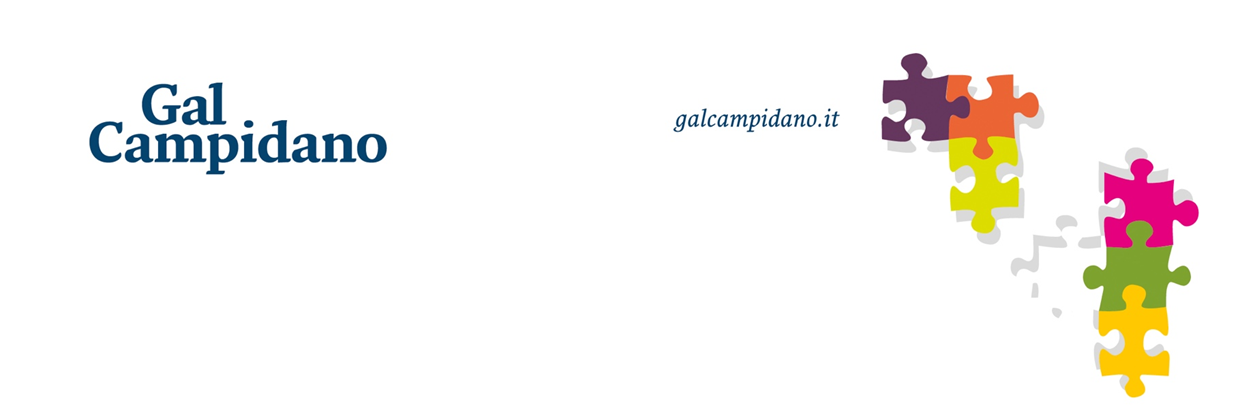 PROGRAMMA DI SVILUPPO RURALESARDEGNA 2014-2020ALLEGATO A: FORMULARIO DI PROGETTOFORMULARIO DI PROGETTODATI AZIENDALIDati anagrafici del richiedente (titolare / rappresentante legale)Dati dell’AziendaSpecifiche dell’aziendaOrganizzazione dell’aziendaProcessi di conversione finalizzati alla riduzione dell’inquinamentoTipo di impresa (Barrare la/e casella/e relativa/e alla situazione in cui si trova l’impresa richiedente):Dati necessari per il calcolo della dimensione di impresa (Microimprese o piccola impresa)Periodo di riferimento ________________TIPOLOGIA DI INTERVENTODESCRIZIONE DELL’INTERVENTODescrivere sinteticamente l’intervento, in coerenza con quanto indicato nel punto precedente, specificando le attività per le quali si intende sviluppare l’investimento, le modalità operative che si intendono adottare e il target dei potenziali fruitori. COERENZA DELL’INTERVENTO CON GLI OBIETTIVI DEL BANDOIl bando finanzia interventi materiali e immateriali nelle aziende agricole, con la finalità di consentire alle imprese di mettersi nella condizione di strutturarsi per garantire il raggiungimento di uno degli obiettivi del Gal Campidano ovvero quello di rafforzare le produzioni locali e realizzare una filiera corta nel territorio (VEDI ART.2 DEL BANDO).PREVISIONE DI SPESA CRONOPROGRAMMA(Colorare il/i mese/i in cui si prevede di realizzare gli investimenti descritti, a partire dal primo mese di attività es. progettazione, acquisizione autorizzazioni, realizzazione investimenti/acquisti, collaudo). Tempi di realizzazione max 12 mesi (9 se vi sono solo investimenti materiali)Luogo e data  	Titolare/Legale rappresentanteCognomeNomeData di nascita 	/ 	/_ 	Comune di nascitaProv.Residente in (via, piazza, viale)n.Comune diProv.Codice fiscaleTelefono:Email:PEC:Denominazione:Codice iscrizione CCIAA:Codici ATECO (da visura)Indirizzo (indicare sede legale eoperativa, se diversa):Comune:CAP:Provincia:Telefono:Email:PEC:Codice Fiscale:Partita IVA:Sito Web (se disponibile):Ubicazione dell’azienda, strade di accesso e situazione infrastrutturale del territorio (specificare l’ubicazione del centro aziendale e degli eventuali altri corpi) Situazione fondiaria (indicare la superficie complessiva, quella in proprietà, in affitto o ad altro titolo, la SAU totale, il numero e la superficie dei corpi aziendali, la loro distanza dal centro aziendale) Forma di conduzione aziendaleCaratteristiche fisiche prevalenti (giacitura, esposizione, altimetria, ecc.)Caratteristiche pedoclimatiche (composizione terreno, granulometria, clima, ecc.)Descrizione delle caratteristiche ambientali e paesaggistiche dei luoghi Ordinamento produttivo (per le piantagioni legnose indicare specie, varietà ed età) Allevamenti (con l'indicazione dei capi totali e quelli produttivi, l’entità della produzione e la sua destinazione)Calcolo della PST (Produzione Standard Totale) dell’azienda Dotazioni aziendali (energia elettrica, dotazioni irrigue, acqua uso aziendale, viabilità, recinzioni, ecc.) Fabbricati (tipologia, dimensioni, destinazione d’uso, condizioni)Macchine agricole, attrezzature, impianti Titoli e quoteAttività di trasformazione/commercializzazione eventualmente svolte nell’aziendaAltra attività connessa (agriturismo, fattoria didattica, ecc.)Attività extra agricolaAssetto lavorativo (unità impiegate, ruoli, profili e funzioni, con indicazione della manodopera familiare, fissa e avventizia)Produzione dell’azienda (per ciascun prodotto specificare processi di prodotto e servizi, metodo di produzione, certificazioni di prodotto o di processo)Commercializzazione e mercati di sbocco (specificare l’area geografica di riferimento, i canali commerciali ed i principali clienti, andamento storico e previsioni, interscambio con l'estero, risultati eventuali indagini di mercato) Concorrenza (struttura dell’offerta, situazione tecnologica del settore, principali concorrenti, tipologie produttive e canali distributivi)Comunicazione, promozione e marketing (specificare la tipologia delle attività promozionali e di comunicazione)Utilizzo dei servizi di consulenza (specificare tipo e costo) Descrizione delle attività finalizzate alla riduzione dell’inquinamento in azienda (specificare tipologie e allegare documenti ufficiali dai quali risulta la data di avvio del processo di conversione)☐Impresa autonoma☐Impresa associata☐Impresa collegataOccupati (ULA)Fatturato (*)Totale di bilancio (*)INVESTIMENTO (Barare con una X l’investimento/i coinvolti)Barrare con una X1investimenti per il risparmio e l’efficientamento energetico ☐2investimenti in impianti per l’utilizzo in azienda di fonti energetiche rinnovabili (biomassa derivante da scarti aziendali, biogas derivante da effluenti di allevamento, energia solare e eolica senza utilizzo di suolo) a tal fine dimensionati per una capacità produttiva non superiore al consumo medio annuale, combinato di energia termica ed elettrica dell’azienda agricola (compreso il consumo familiare);☐3investimenti immateriali: acquisizione o sviluppo di programmi informatici (compresi siti web e altre soluzioni informatiche) e/o l'acquisizione di brevetti, licenze, diritti d'autore, marchi commerciali☐MAX 35 righe  (carattere Calibri 10 – interlinea singola)MAX 20 righe (carattere Calibri 10 – interlinea singola)Tipologia di spesa prevista Descrizione sintetica (max 6 righe) investimentiCosto Totale(euro, Iva esclusa)A. Investimenti per il risparmio e l’efficientamento energeticoB.Iinvestimenti in impianti per l’utilizzo in azienda di fonti energetiche rinnovabili (biomassa derivante da scarti aziendali, biogas derivante da effluenti di allevamento, energia solare e eolica senza utilizzo di suolo) a tal fine dimensionati per una capacità produttiva non superiore al consumo medio annuale, combinato di energia termica ed elettrica dell’azienda agricola (compreso il consumo familiare)C. Investimenti immateriali (acquisizione, installazione e/o sviluppo di programmi informatici,  siti web e altre soluzioni informatiche, brevetti, licenze, diritti d'autore, marchi commerciali)D. Spese generali direttamente collegate alle spese di cui alla voci precedenti in percentuale non superiore al 10% degli investimenti ammessi a contributo o 5% se l’investimento prevede solo investimenti materiali (macchinari e/o attrezzature) Totale InterventoAttivitàMesiMesiMesiMesiMesiMesiMesiMesiMesiMesiMesiMesiAttività123456789101112ProgettazioneAcquisizione autorizzazioniRealizzazione investimenti/acquistiCollaudo